  КОНСПЕКТ НОД В СРЕДНЕЙ ГРУППЕ     «В МАСТЕРСКОЙ ДЕДА МОРОЗА»    ПОДГОТОВИЛА: БУХАНЦОВА Н.Н.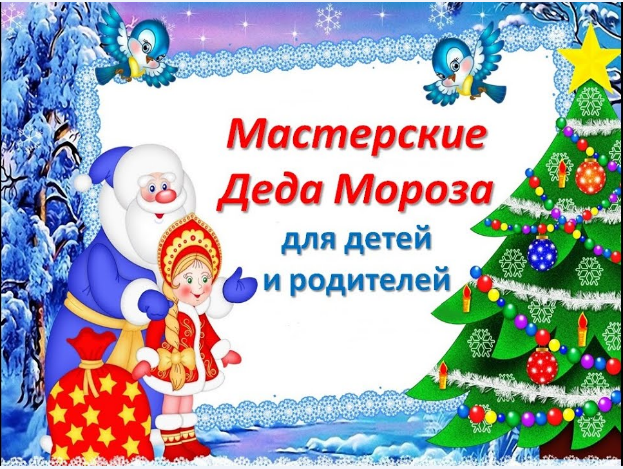 Конспект НОД «В Мастерской Деда Мороза»Цель: создать у детей атмосферу праздничного настроения.Задачи :Образовательные задачи:* Расширять кругозор детей: знакомство с историей новогодних игрушек для елки.* Повторить правила безопасности украшения елки.Развивающие задачи:*Уточнить знания о новогоднем празднике, традициях, подарках.* Развивать чувство формы, цвета и композиции.* Развивать творческое воображение, художественный вкус, творческую инициативу.* Формировать эстетическое отношение к интерьеру.Воспитательные задачи:* Воспитывать уверенность, самостоятельность.* Воспитывать стремление доставлять радость окружающим, изготавливая подарки своими руками.* Учить детей договариваться в процессе труда, воспитывать стремление помочь товарищам.* Воспитывать трудолюбие, аккуратность.Материалы: елочка, коробка с новгодними игрушками, шишки, гуашь, кисточки, салфетки.ХодДобрый день, ребята. Как вы уже заметили, у нас сегодня в гостях – Инна Николаевна. Что нужно сделать? Правильно – поздороваться!Воспитатель: ребята, я нашла загадку и хочу вас попросить помочь ее разгадать. Поможете? (Ответы детей)Что за праздник на дворе?Все во льду и серебре,Елка важная стоит,От наряда вся блестит?В гости Дед Мороз идет,Наступает… (Новый год).- Да, ребята скоро наступит самый веселый, любимый праздник Новый год.- Что это за праздник? (Ответы детей)Новый год – праздник, который наступает зимой. И отмечают его 1 января.В каждой семье к встречи Нового года готовятся и ждут этот праздник. А как вы готовитесь к этому празднику? (ответы детей).После Дня рождения Деда Мороза повсюду открываются Новогодние мастерские - где и взрослые, и ребята, могут своими руками, сделать подарок, открытку, волшебную шкатулочку и многое-многое другое красивое и интересное.А вы хотите попасть со мной в Мастерскую Деда Мороза? (ответы детей).Прежде чем мы попадем к Деду морозу в его мастерскую, давайте Инне Николаевне расскажем кто такой Д.М. и где он живет.Дед Мороз – добрый волшебник, властелин зимнего леса, создающий нам праздник. Все ребятишки и взрослые знают, что живёт Дед Мороз в лесу, дружит с лесными зверями и птицами, получает от нас почту, с удовольствием читает её и спешит исполнить желания хороших и послушных детей и их родителей.Дед Мороз живёт в сосновом лесу, на Севере, недалеко от городаВеликий Устюг. У него большой дом, похож на терем, построен издерева. В нём много комнат. Но есть одна большая комната, где онхранит подарки для детей. Но этого никто не знает, в какой комнатележат подарки.Теперь давайте закроем глаза и посчитаем все вместе «Раз, два, три, вокруг себя повернись, в мастерской Деда Мороза окажись!»Вот мы и оказались в мастерской Д.М., я предлагаю вам стать его помощниками – маленькими морозятами!  (надевают колпачки)НА столе появляется елкаРебята скажите, что это? А для чего люди устанавливают в своих домах елки на Новый год, как вы думаете?Когда-то елка считалась деревом дремучих лесов. Любимым же деревцем всегда была стройная белоствольная березка, тогда новый год еще не отмечали. Много лет назад Новый год стали отмечать ни зимой, а осенью и елку тогда не наряжали. В новогоднюю ночь люди выходили на улицу веселились, зажигали фейерверки и дарили друг другу яблоки.Затем елку начали украшать различными лакомствами: орехами в яркой обертке, конфетами и даже овощами. На ветках горели восковые свечи, которые потом уступили место электрическим гирляндам. А блестящие шары появились недавно - примерно 100 лет назад. Макушку елки украшала Вифлеемская звезда, на смену которой потом пришла красная пятиконечная.(ответы детей)Скажите, чего же не хватает на елке, что бы она стала по-настоящему новогодней красавицей? (ответы детей)В старые добрые времена, когда не было такого разнообразия елочных игрушек, новогодние ёлки украшали зимними сладостями: развешивали печенье, орехи, конфеты, яблоки, сухофрукты. И На новый год,ребятам разрешалось подойти к такой елочки и потрусить ее, все что упало с веточек, доставалось ребятам. Потом люди начали красить в золото и серебро шишки и скорлупу яичную и тоже использовать при украшении елок. Позже люди стали делать игрушки своими руками, так как яблоки,груши, очень быстро портились на веточках, так появились игрушки из бумаги и ваты. Стали украшать елку и зажженными свечами.Скажите, можно украшать елки свечами? Почему вы так думаете?Верно, это опасно и может привести к пожару.Прошло еще какое-то время и появились стеклянные фигурки. Стеклянные игрушки расписывали вручную художники. Они были очень дорогими и привозили из Германии. Ни каждый мог позволить купить себе такие елочные игрушки. Люди придумали и начали изготавливать игрушки из пластмассы- материал, который был прочным и не разбивался. Сейчас же можно встретить игрушки из любых материалов и любого цвета. Они стали ярче и изысканнее. И главное они прекрасно смотрятся со старыми игрушками и украшениями, сделанными своими руками. Сейчас многие украшают елки разноцветными гирляндами. Подскажите, а можно, детям самим включать гирлянды на елочках, почему? Это тоже опасно, ведь они электрические.Я взяла собой вот эту коробочку… (обратить внимание детей на коробочку) У меня сердце замирает, когда я беру ее в руки. Мне так нравится перебирать в ней игрушки и вешать их на ёлку. Это очень приятное занятие. Мне очень нравятся игрушки, сделанные своими руками, а давайте, мы сами сделаем игрушки и нарядим эту елочку?Работа эта очень кропотливая и требует от нас усидчивости, но посмотрите на экран, Елочка приглашает нас на веселую разминку. Ребята, давайте встанем и немного отдохнем.Гимнастика. «Мастера»Все, что только захотим,Мы из снега смастерим. («Лепят снежки»)Лепит Саша колобок, (Соединяют пальцы рук и округляют «колобок»)А Наташа – теремок, (Соединяют ладони над головой, образуя крышу домика)Лева лепит разных рыб, (Прижимают ладони друг к другу и покачивают из стороны в сторону)А Иринка – белый гриб. (Пальцы одной руки сжать в кулак, прикрыть сверху ладонью другой руки).(после этого дети проходят за столы рабочие)Посмотрите, ребята, у меня есть вот такие шишки, они обычные и не очень интересные поэтому, давайте вместе с вами их украсим и сделаем неповторимыми и красивыми., обратите внимание, что шишка плхожа на елочку, и я предлагаю вам их раскрасить в зеленый цвет.У вас на столах лежат кисточки, стоят баночки с зеленой гуашью. Приступаем к работе.Далее идет процесс, непосредственной поэтапной творческой работы:Украшаем елочку. Рассматриваем игрушки на елочке.- Ребята, Вам понравилось в Мастерской Деда Мороза?- Что вы нового узнали?- Чему вы сегодня научились?Вместе со своими друзьями и родителями вы сможете сделать еще много разных игрушек на елочку и украсить ее.Но сейчас пришло время нам вернуть в детский сад- закрываем глаза и говорим: «Раз, два, три, повернись и в детский сад вернись).И вот мы снова с вами в детском саду… А вот эту елочку я хочу подарить вам, чтобы она радовала вас в вашей группе. До свидания, ребята.